FATYM Vranov nad Dyjí, Náměstí 20, 671 03 Vranov nad Dyjí;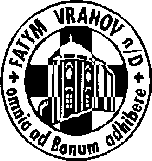 515 296 384, email: vranov@fatym.com; www.fatym.comBankovní spojení: Česká spořitelna č.ú.:1580474329/080025. 12. neděle slavnost Narození Páně – zasvěcený svátek 7,30 Vratěnín – mše svatá 7,30 Štítary –  mše svatá 9,00 Plenkovice –  mše svatá 9,15 Vranov – mše svatá 10,15 Olbramkostel - mše svatá 11,11 Lančov – mše svatá 26. 12. pondělí slavnost sv. Štěpána, prvomučedníka7,30 Vratěnín – mše svatá9,00 Plenkovice -  mše svatá9,15 Vranov – mše svatá10,15 Olbramkostel – mše svatá11,11 Lančov – bohoslužba slova11,30 Šumná – mše svatá27. 12. úterý svátek sv. Jana apoštola a evangelisty18,06 Štítary – mše svatá28. 12. středa svátek svatých Mláďátek, mučedníků  10,15 Olbramkostel –  mše svatá17,00 Šumná – svatá půlhodinka 18,00 Lančov - mše svatá 29. 12. čtvrtek Pátý den v oktávu Narození Páně12,00 Lančov – pohřeb pana Miroslava Jankůje17,00 Vranov – mše svatá18,00 Šumná – mše svatá30. 12. pátek svátek Svaté rodiny Ježíše, Marie a Josefa 8,00 Vranov – mše svatá16,30 Olbramkostel – mše svatá18,00 Plenkovice – mše svatá 31. 12. sobota Sedmý den v oktávu Narození Páně15,00 Olbramkostel – silvestrovská mše svatá16,00 Plenkovice – silvestrovská mše svatá17,00 Štítary –  silvestrovská mše svatá při svíčkách s poděkováním za uplynulý rok1. 1. neděle slavnost Matky Boží 7,30 Vratěnín – mše svatá 7,30 Štítary –  mše svatá 9,00 Plenkovice –  mše svatá 9,15 Vranov – mše svatá 10,15 Olbramkostel - mše svatá 11,11 Lančov – mše svatá Heslo: Bůh přichází jako dítě a všem říká: "Miluji Tě!" Modleme se za mír – připojme půst., 31. 12 Štítary v 17,00 silvestrovská mše svatá, 15. 1. Vranov zazpívá při mši svaté PSVN, 16. 1. Vranov fara v 18,00 – promítání filmu Don Camilo 2. díl, 22. 1. Vranov fara – setkání tříkrálových koledníků 10. 2. Šumná ples – prosíme o dary do tomboly.